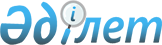 Шектеу іс - шараларын алу және Ойыл ауданы Көптоғай ауылдық округі әкімінің 2016 жылғы 28 қыркүйектегі № 23 "Шектеу іс – шараларын белгілеу туралы" шешімінің күші жойылды деп тану туралыАқтөбе облысы Ойыл ауданы Көптоғай ауылдық округі әкімінің 2017 жылғы 4 қаңтардағы № 1 шешімі. Ақтөбе облысының Әділет департаментінде 2017 жылғы 20 қаңтарда № 5247 болып тіркелді      Қазақстан Республикасының 2001 жылғы 23 қаңтардағы "Қазақстан Республикасындағы жергiлiктi мемлекеттiк басқару және өзін-өзі басқару туралы" Заңының 35 бабына, Қазақстан Республикасының 2002 жылғы 10 шілдедегі "Ветеринария туралы" Заңының 10-1 бабының 8 тармағына, Қазақстан Республикасы Ауыл шаруашылығы Министрлігі ветеринариялық бақылау және қадағалау комитетінің Ойыл аудандық аумақтық инспекциясы бас мемлекеттік ветеринариялық-санитарлық инспекторының 2016 жылғы 12 желтоқсандағы № ВО 3-4/90 ұсынысына сәйкес, Көптоғай ауылдық округі әкімі ШЕШІМ ҚАБЫЛДАДЫ:

      1. Ойыл ауданы Көптоғай ауылдық округі аумағының ұсақ малдары арасында пастереллез ауруының ошақтарын жою бойынша кешенді ветеринариялық – санитарлық іс – шараларды жүргізумен байланысты белгіленген шектеу іс – шаралары алынсын.

      2. Ойыл ауданы Көптоғай ауылдық округі әкімінің 2016 жылғы 28 қыркүйектегі № 23 "Шектеу іс – шараларын белгілеу туралы" (нормативтік құқықтық актілерді мемлекеттік тіркеу тізілімінде № 5111 болып тіркелген, 2016 жылғы 3 қарашада "Ойыл" газетінде жарияланған) шешімінің күші жойылды деп танылсын.

      3. Осы шешімнің орындалуына бақылауды өзіме қалдырамын.

      4. Осы шешім оның алғашқы ресми жарияланған күнінен бастап қолданысқа енгізіледі.


					© 2012. Қазақстан Республикасы Әділет министрлігінің «Қазақстан Республикасының Заңнама және құқықтық ақпарат институты» ШЖҚ РМК
				
      Көптоғай ауылдық округінің әкімі 

Г. Амирова
